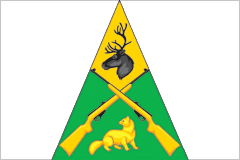 СОВЕТ МУНИЦИПАЛЬНОГО РАЙОНА«ТУНГИРО-ОЛЁКМИНСКИЙ РАЙОН»ЗАБАЙКАЛЬСКОГО КРАЯРЕШЕНИЕот  «27» мая 2020 года							                     № 220с. ТупикОб отчёте Главы муниципального района «Тунгиро-Олёкминский район» о результатах своей деятельности и деятельности администрации муниципального района «Тунгиро-Олёкминский район» Забайкальского края за 2019 год и основных задачах на 2020 год.  	В соответствии с ч.6 статьи 24 Устава муниципального района «Тунгиро-Олёкминский район» (далее-Устав), заслушав и обсудив отчёт Главы муниципального района «Тунгиро-Олёкминский район» Ефанова Михаила Николаевича «О результатах своей деятельности и деятельности администрации муниципального района «Тунгиро-Олёкминский район» за 2019 год», руководствуясь статьей 23 Устава Совет муниципального района «Тунгиро-Олёкминский район» решил:Отчёт Главы муниципального района «Тунгиро-Олёкминский район» Ефанова Михаила Николаевича «О результатах своей деятельности и деятельности администрации муниципального района «Тунгиро-Олёкминский район» за 2019 год принять к сведению. Признать работу Главы муниципального района «Тунгиро-Олёкминский район» и администрации муниципального района «Тунгиро-Олёкминский район» за 2019 год удовлетворительной.Настоящее решение направить Главе муниципального района «Тунгиро-Олёкминский район» для подписания и обнародования.Разместить отчёт Главы и администрации муниципального района «Тунгиро-Олёкминский район» о результатах деятельности за 2019 год на официальном сайте www.тунгир.забайкальскийкрай.рф муниципального района «Тунгиро-Олёкминский район» Забайкальского края в информационно-телекоммуникационной сети «Интернет» и опубликовать в районной газете «Северянка».Глава муниципального района«Тунгиро-Олёкминский район»		                               М.Н.Ефанов	